На основу члана 3. и члана 16. Одлуке о оснивању Фонда за избегла, расељена лица и за сарадњу са Србима у региону (''Службени лист Аутономне покрајине Војводине'', број 66/20 - измене и допуне), Фонд за избегла, расељена лица и за сарадњу са Србима у региону расписујеЈАВНИ ПОЗИВЗА ФИНАНСИРАЊЕ И СУФИНАНСИРАЊЕ ПРОЈЕКАТА И ПРОГРАМА ОРГАНИЗАЦИЈА СРБА У РЕГИОНУI	Јавни позив се расписује ради доделе средстава за реализацију пројеката од значаја за припаднике српског народа који живе у земљама у региону. 	На основу Одлуке о оснивању Фонда за избегла, расељена лица и за сарадњу са Србима у региону под земљама у региону подразумевају се Република Словенија, Република Хрватска, Босна и Херцеговина, Црна Гора, Република Северна Македонија, Румунија, Република Албанија и Република Мађарска.Фонд ће финансирати/суфинансирати пројекте и програме у следећим областима: истраживање, прикупљање, очување, обрада, документовање, презентовање и промовисање културног наслеђа српског народа у региону;обележавање јубилеја везаних за значајне личности и историјске догађаје;едукација и промоција знања о значају и вредновању традиционалног народног стваралаштва Срба за очување идентитета и посебности заједнице;иницирање и подржавање активности које су усмерене на чување и неговање српског језика и ћириличког писма, као и чување и неговање српског културног, етничког и верског идентитета;иницирање и подржавање активности опремања и унапређивања капацитета организација, фондација и локалних заједница Срба у региону.IIПраво да добију средства, у наведеним земљама, имаjу удружења, организације и фондације Срба које у земљама у региону организују програме од значаја за српски народ.Подносиоци пријаве морају бити регистровани у земљама које су обухваћене Јавним позивом (чл. I ст. 2 Јавног позива).Предлагач може поднети пријаву само за jедан проjекат. III	Укупан износ средстава који се додељује износи 3.000.000,00 динара. Најмањи износ средстава који се може одобрити по пројекту износи 50.000,00 динара, док највећи износ средстава по пројекту износи 350.000,00 динара.IVОбавезна документација приликом аплицирања на Јавни позив подразумева:попуњену и оверену пријавудетаљно образложен пројекатдетаљну спецификацију трошковадоказ о регистрацији подносиоца пријавестатут подносиоца пријавеписмене препоруке од правних или физичких лица која су меродавна у области за коју се подноси пријава (минимум две препоруке)подносилац пријаве регистрован ван територије Републике Србије треба да достави упутство о уплати на девизни рачун отворен код пословне банке са јасно назначеним SWIFT и  IBAN кодомизјаву o прихватању обавезе потписника/корисника средстава Фонда за избегла, расељена лица и за сарадњу са Србима у региону.VЈавни позив је отворен од 15. марта до 15. априла 2021. године.Документација се не подноси у оригиналу, осим пријаве, већ се прилаже фотокопија тражених докумената, с тим што Фонд задржава право да пре потписивања уговора затражи оригинал додатне документације на увид. Фонд не враћа примљену документацију, већ се она чува у архиви Фонда.Пријава у виду прописаног обрасца може се преузети са сајта: www.fondirpvojvodine.rs.Пријаву са траженом документацијом слати искључиво поштом у затвореној коверти на адресу: Фонд за избегла, расељена лица и за сарадњу са Србима у региону, Булевар Михајла Пупина 25, 21 000 Нови Сад, са назнаком „Јавни позив за финансирање и суфинансирање пројеката и програма организација Срба у региону“. За све додатне информације корисници се могу обратити Фонду за избегла, расељена лица и за сарадњу са Србима у региону, на број телефона: 021 4754295 или на имејл: uprava@fondirpvojvodine.rs.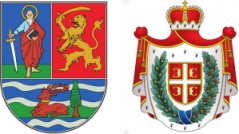 РЕПУБЛИКА СРБИЈААУТОНОМНА ПОКРАЈИНА  ВОЈВОДИНА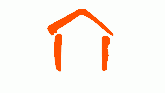 ФОНД ЗА ИЗБЕГЛА, РАСЕЉЕНА ЛИЦА И                    ЗА САРАДЊУ СА СРБИМА У РЕГИОНУ